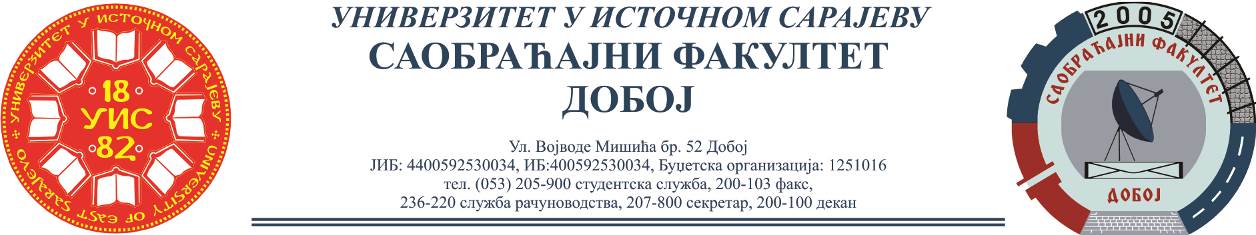 REZULTATI PISMENOG ISPITA IZ PREDMETA LOGISTIČKI CENTRI,ODRŽANOG 30.08.2022.Ispit su položili:Ukoliko student želi da ostvari uvid u rad potrebno je da se obrati u kabinet broj 42.Usmeni dio ispita će se održati u četvrtak, 15.09.2022. sa početkom u 11h.Predmetni profesorDocent dr Željko StevićPredmetni asistentEldina Huskanović, dipl.inž.saobraćajaRed.br.Ime i prezimeOstvarenobodova(Max 50)1.Tanja Bobar27